Imperial ClanGrand and Glorious Order OfThe Hillbilly Degree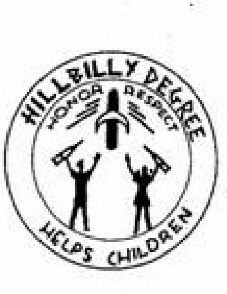 Date: 1/29/2018						From: Harry SteeleTo: Potentate Cahaba Shrine				Imperial Clan RabanRe: Clan# 68				                                  1-740 821 1941								hillbillyjun1942@gmail.comIllustrious Sir:	Please be informed that Clan# 68 chartered to your shrine center, is now in compliance with our constitution and by – laws, as approved by Shriners International.	It is of great importance that the simple report requested be completed EVERY YEAR, to insure they are functioning within the frame work, granted to us as a COPY RIGHTED, sideline degree, by Shriners International! 	Please, if you have any questions or just want information, go to www.internationalshrinehillbillies.com . We, the Imperial officers, are here to serve members of Clan# 68, where ever possible!	Again, thank you for your continued support on behalf of kids!Harry SteeleImperial Raban